.Introduction: 16 Cts. Start after approx. 12 sec. (on the vocal).NO TAGS, NO RESTARTS !!STEP LOCK STEP, MAMBO L, MAMBO R, CHASE(Travelling Forward) SCISSOR R, SCISSOR L, SCISSOR R, 1/4 TURN RRHUMBA BOX, FOUR 1/8 PIVOT TURNS LHEEL, STEP, HEEL, ¼ TURN L; HEEL, STEP, HEEL, ¼ TURN L.BEGIN DANCE.Last Revision - 15th February 2013Ballando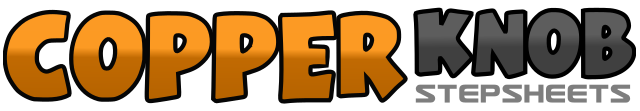 .......Count:32Wall:4Level:High Beginner / Low Intermediate, Mambo rhythm.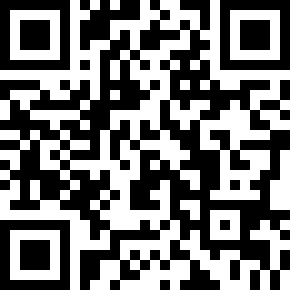 Choreographer:Ira Weisburd (USA) - January 2011Ira Weisburd (USA) - January 2011Ira Weisburd (USA) - January 2011Ira Weisburd (USA) - January 2011Ira Weisburd (USA) - January 2011.Music:Nuovo Mambo - Quelli Della Notte : (Album: L'Italia Che Balla Volume #1; Track #3)Nuovo Mambo - Quelli Della Notte : (Album: L'Italia Che Balla Volume #1; Track #3)Nuovo Mambo - Quelli Della Notte : (Album: L'Italia Che Balla Volume #1; Track #3)Nuovo Mambo - Quelli Della Notte : (Album: L'Italia Che Balla Volume #1; Track #3)Nuovo Mambo - Quelli Della Notte : (Album: L'Italia Che Balla Volume #1; Track #3)........1&2Step R fwd., Step L behind R, Step R fwd.3&4Step L fwd., Recover back on R, Step L beside R5&6Step R back, Recover fwd. on L, Step R beside L7&8Step L fwd., Pivot ½ turn R onto R, Step fwd. on L.1&2Step R to R, Step L to L, Step R across L (stepping fwd. w/ R)3&4Step L to L, Step R to R, Step L across R (stepping fwd. w/L)5&6Step R to R, Step L to L, Step R across L (stepping fwd. w/R)7&8Step L to L, make ¼ turn R w/ R, Step fwd. on L.1&2Step R to R, Step-close L to R, Step R back3&4Step L to L, Step-close R to R, Step L fwd.5&6&Step fwd. on R, pivot 1/8 to L onto L, Step fwd. on R, pivot 1/8 to L on L7&8&Step fwd. on R, pivot 1/8 to L onto L, Step fwd. on R, pivot 1/8 to L on L1&2Touch R heel fwd., Step R in place, Touch L heel fwd.3&4Step L back, Make ¼ turn L onto R, Step L fwd.5&6Touch R heel fwd., Step R in place, Touch L heel fwd.7&8Step L back, Make ¼ turn L onto R, Step L fwd.